100 Layer CakeNovember 8, 2019http://www.100layercake.com/blog/2019/11/08/anniversary-staycation-at-terranea-resort-in-palos-verdes-california/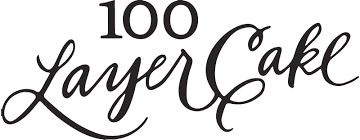 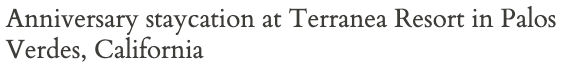 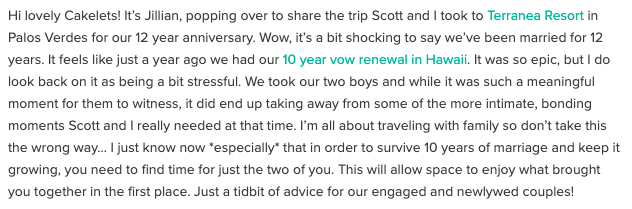 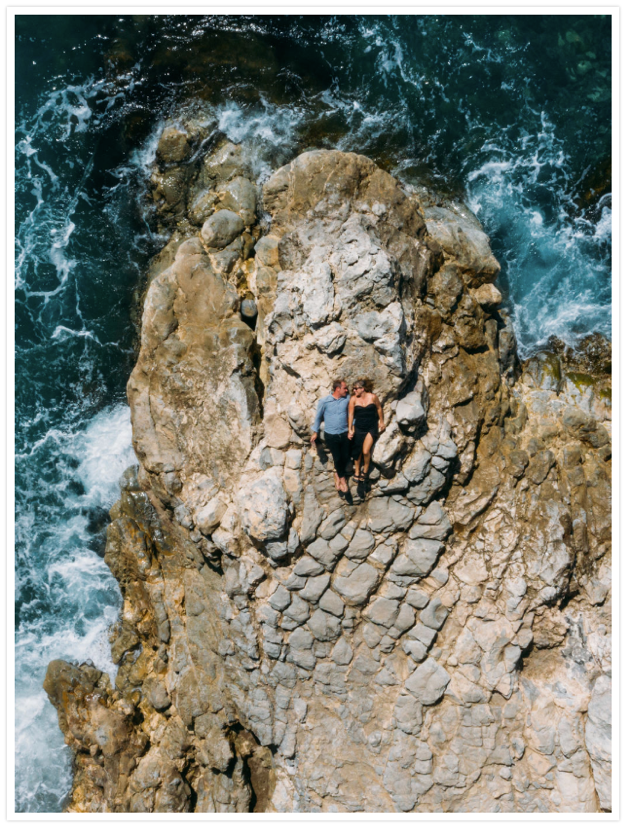 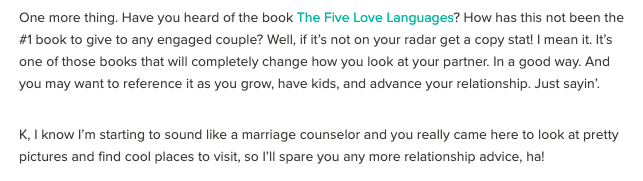 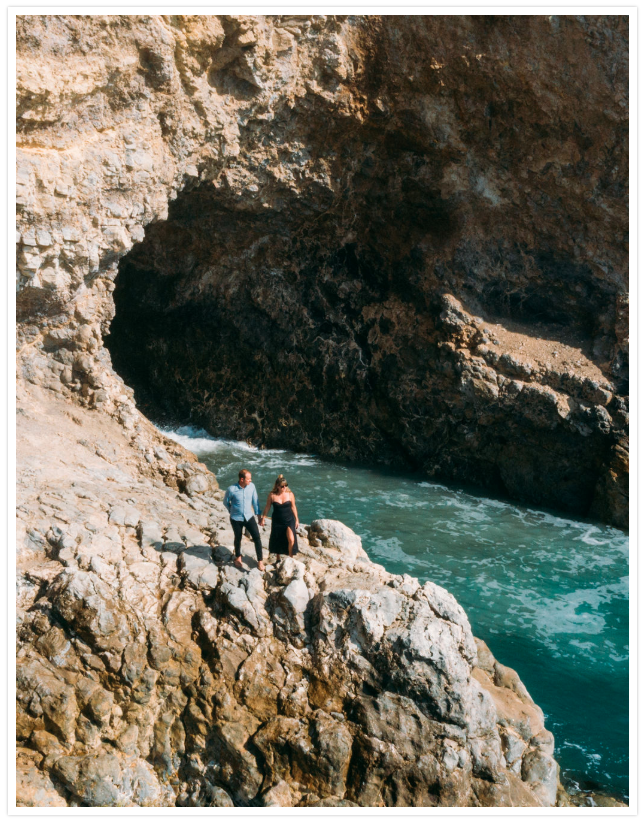 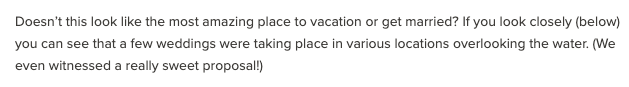 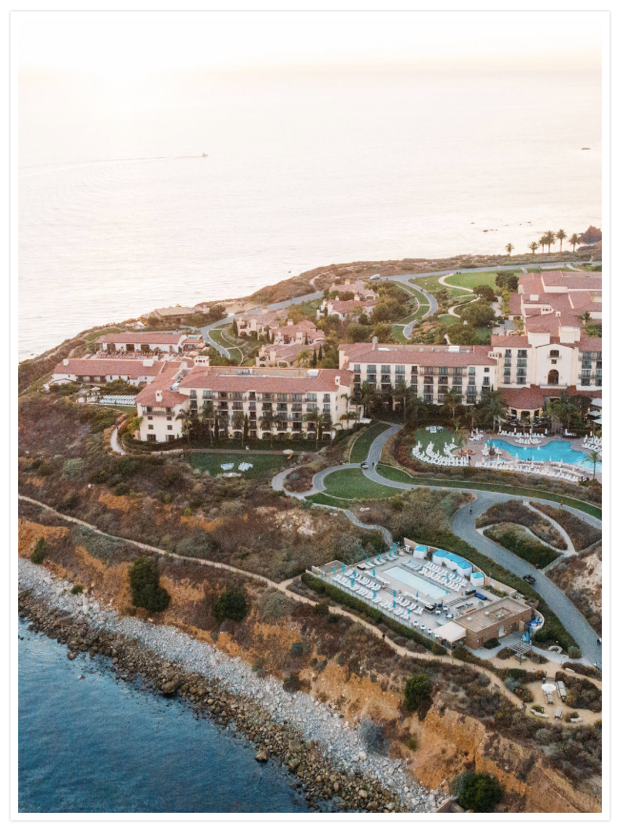 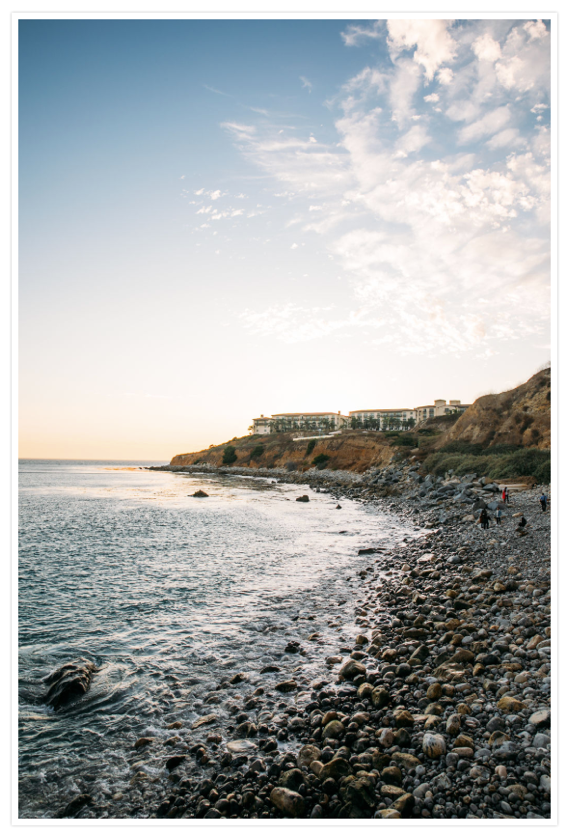 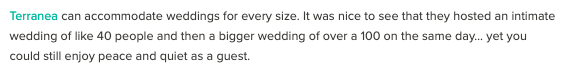 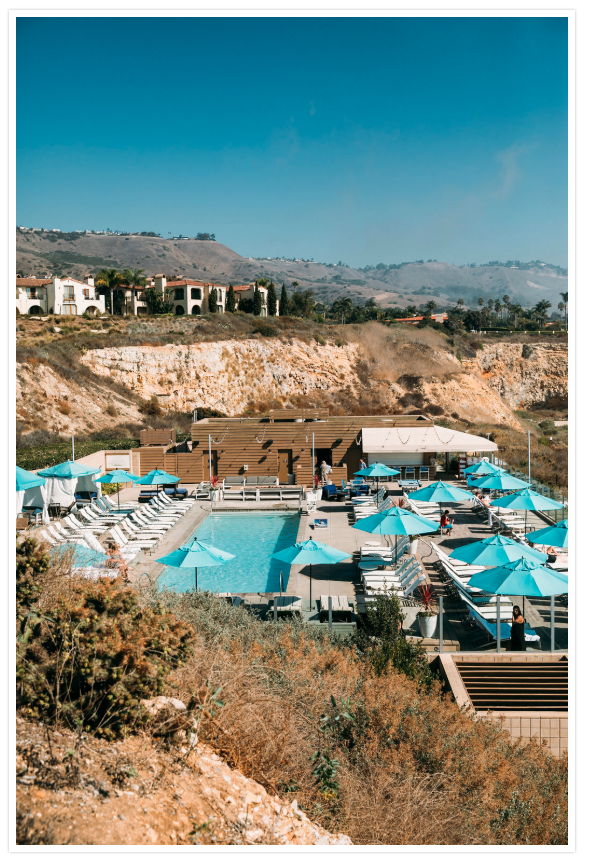 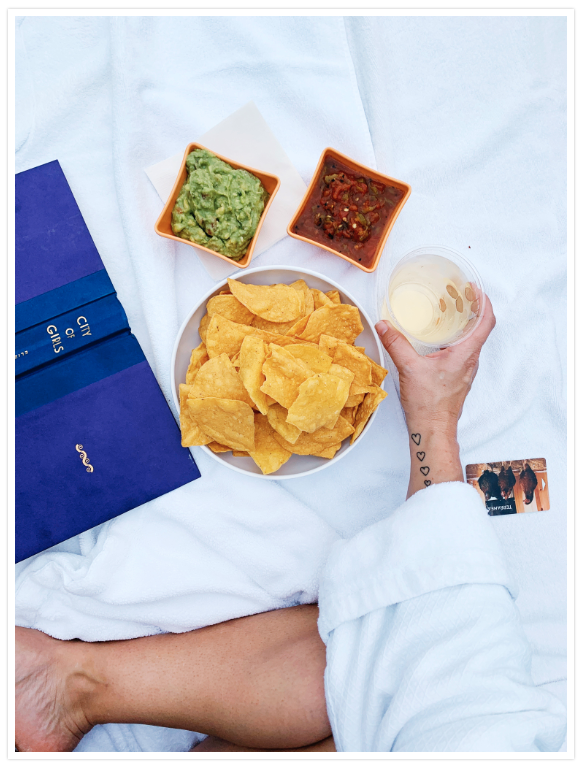 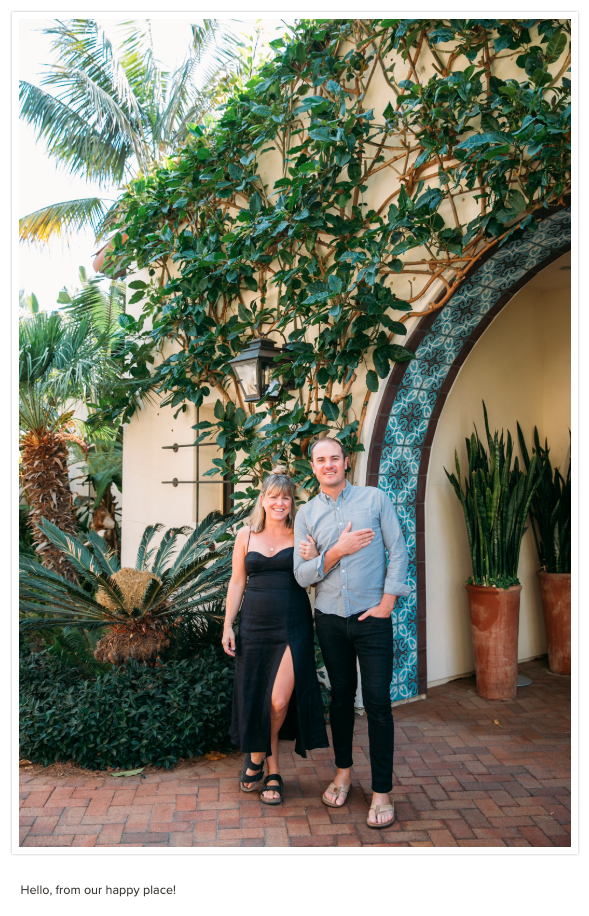 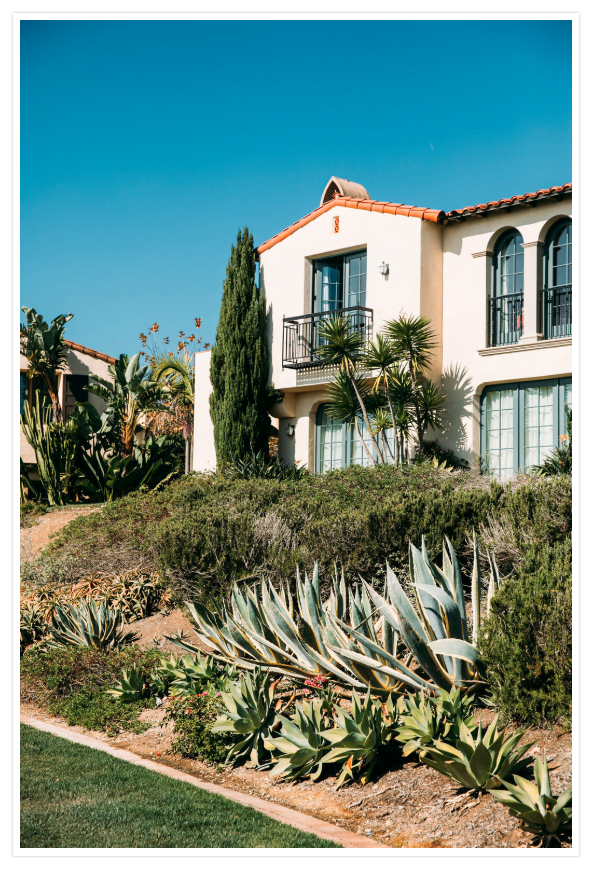 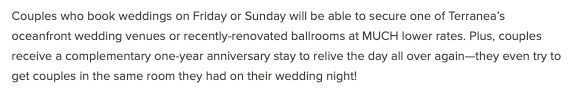 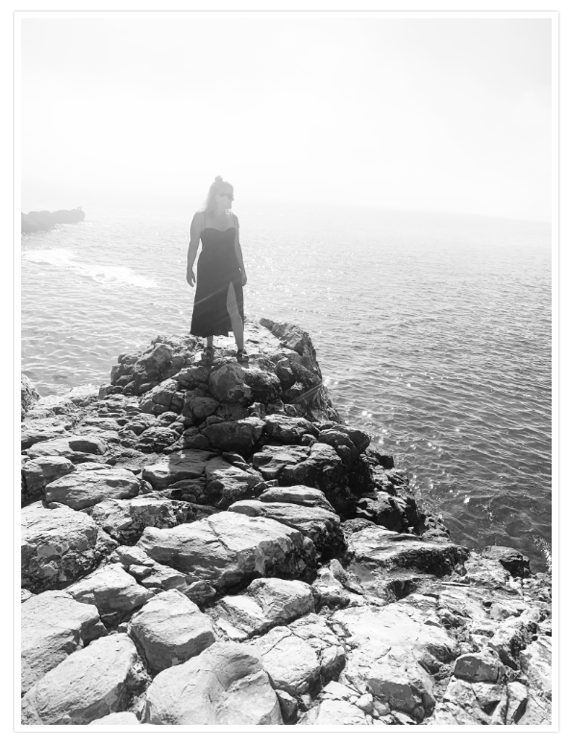 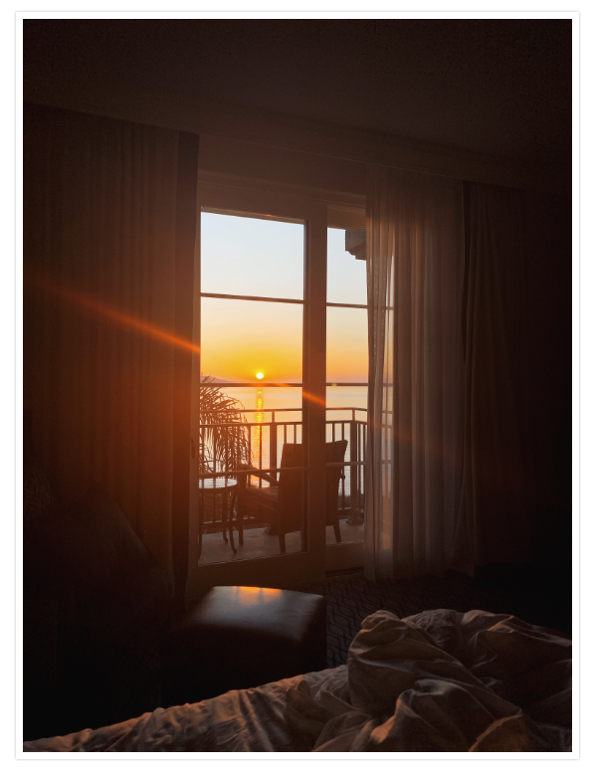 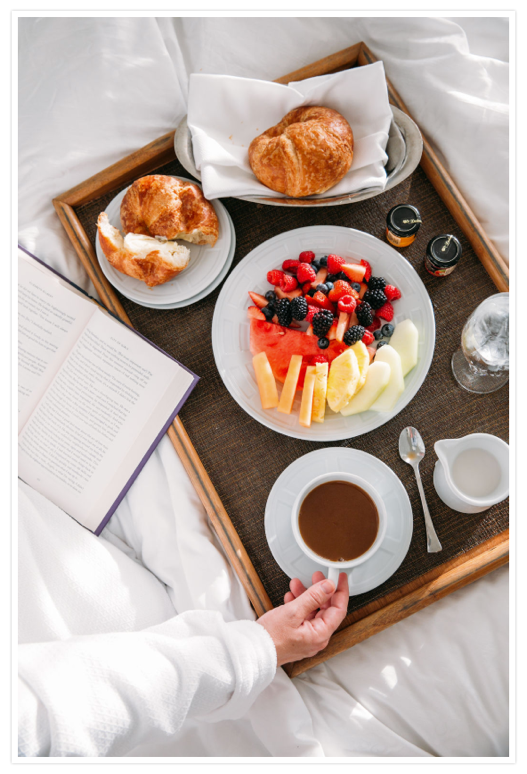 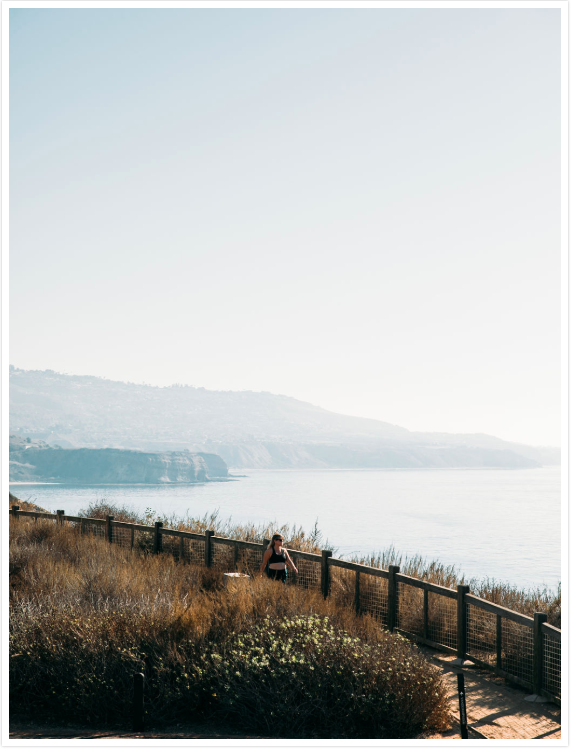 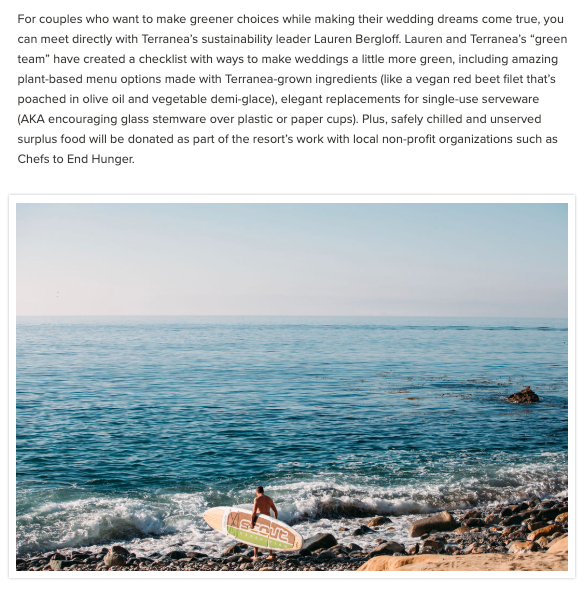 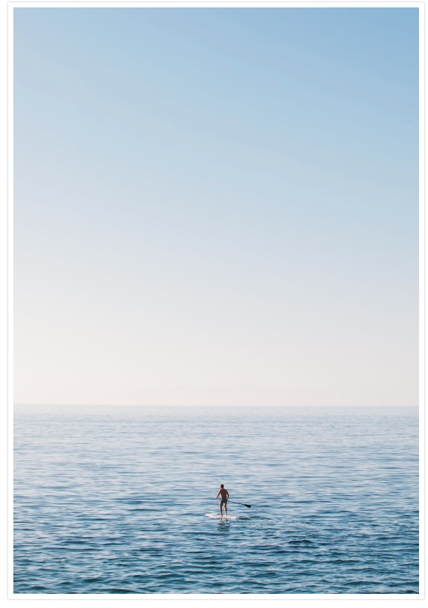 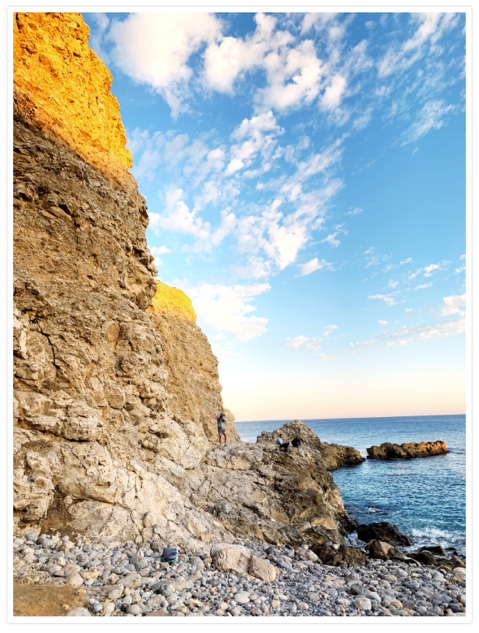 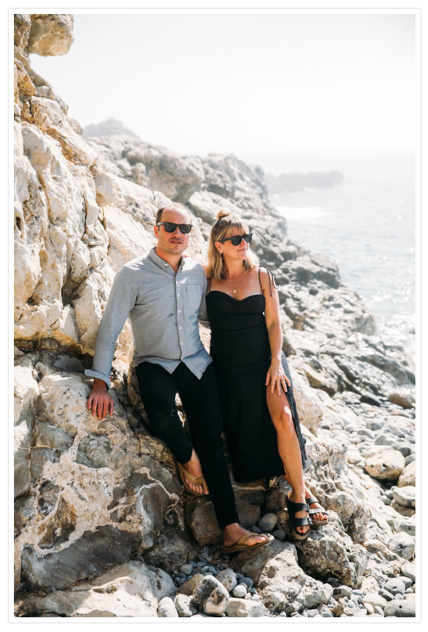 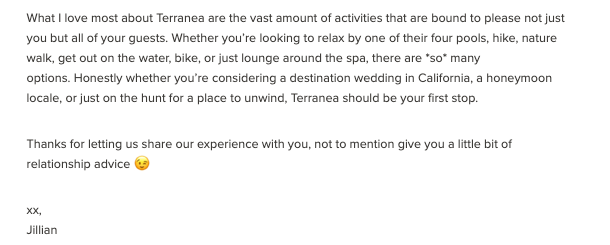 